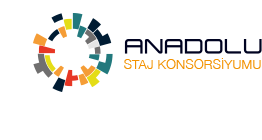 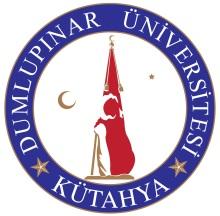 DUMLUPINAR ÜNİVERSİTESİ DIŞ İLİŞKİLER KOORDİNATÖRLÜĞÜ2017/2019 PROJE DÖNEMİ ERASMUS+ ANADOLU STAJ KONSORSİYUMU ÖĞRENCİ STAJ HAREKETLİLİĞİ BAŞVURU DUYURUSUAvrupa Birliği Bakanlığı’na bağlı olarak görev yapmakta olan Avrupa Birliği Eğitim ve Gençlik Programları Merkezi Başkanlığı (Ulusal Ajans) tarafından, 2017-2019 Proje Dönemi’nde Erasmus+ ANADOLU STAJ KONSORSİYUMU Öğrenci Staj Hareketliliği kapsamında Avrupa’ya 14 öğrenci gönderilecek olup 05-23 Şubat 2018 tarihleri arasında üniversite öğrencilerimizden başvurular alınacaktır. Başvuru ve seçim kriterleri, hibeler ve seçim takviminin ayrıntıları aşağıda açıklanmaktadır.Başvuru Tarihleri & KriterleriSeçim KriterleriHibelerSeçim TakvimiSEÇİM KRİTERLERİ1.	Erasmus+ Değişim Programı, Staj Hareketliliğine başvuracak öğrencilerin, Dumlupınar Üniversitesi’nde bir yükseköğretim programına en az bir akademik dönem süre ile kayıtlı olmuş olmaları gerekmektedir. 2017-2019 Proje Dönemi’nde kayıt olmuş öğrenciler (Hazırlık öğrencileri hariç), 2017-2019 Proje Dönemi’nde faydalanmak üzere bu programa başvuru yapabilirler.2.	Erasmus+ Değişim Programı, Staj Hareketliliğine bölümünde staj zorunluluğu olan veya olmayan bütün öğrenciler başvurabilir. Ancak, davet mektubu alınan kurumun, öğrenim görülen bölümle doğrudan ilgili olması ZORUNLUDUR.3.	Ön Lisans ve Lisans öğrencilerinin, en az 2.20/4.00 genel akademik ortalamaya sahip olmaları gerekmektedir. Öğrencinin alttan dersi olması programdan faydalanmasına engel değildir. Yatay ve dikey geçişle başka bir yükseköğretim kurumundan geçiş yapmış ve henüz Dumlupınar Üniversitesinde bir not ortalaması oluşmamış öğrenciler için geldikleri yükseköğretim kurumundan aldıkları son transkriptte yer alan not ortalaması dikkate alınır.4.	Yüksek Lisans ve Doktora öğrencilerinin, en az 2.50/4.00 genel akademik ortalamaya sahip olmaları gerekmektedir. Öğrencinin alttan dersi olması programdan faydalanmasına engel değildir. Henüz transkripti oluşmamış öğrenciler için bir önceki yükseköğretim kademesinde alınan mezuniyet notu dikkate alınır.ÖNEMLİ: Son sınıfta olup, bütün kredi ve ders yükümlülüklerini tamamlayarak mezun durumuna gelen öğrenciler, mezun olmadan Erasmus+ Staj hareketliliğinden faydalanmak üzere seçildiği takdirde mezuniyetlerinin hemen ardından bir yıl içerisinde Erasmus+ Staj Hareketliliğinden faydalanabilirler.5.	Öğrenci kendi isteğine bağlı olarak, son 3 yıl içerisinde alınmış “Üniversitelerarası Dil Sınavı (ÜDS)” veya “Kamu Personeli Dil Sınavı (KPDS)” “Yabancı Dil Sınavı (YDS)”, “YÖKDİL” ya da TOEFL notunu başvuru sırasında DPÜ Dış İlişkiler Ofisi’ne teslim etmesi durumunda, sınavdan elde etmiş olduğu puan yabancı dil sınavı barajını sağlıyorsa Yazılı Dil Sınavı puanı yerine sayılacak ve yapılacak olan Yazılı Dil Sınavı’ndan muaf olabilecektir. 6.	Yazılı sınava ek olarak öğrenciler sözlü sınava da girebileceklerdir. Sözlü sınav zorunlu olmamakla beraber, sınava girildiği takdirde alınan puanın %10’u toplam puana eklenecektir.7.	Erasmus+ faaliyetinden hiç yararlanmamış öğrencilere öncelik verilmesi amacıyla, daha önce Erasmus Hareketlilik faaliyetinden yararlanmış öğrencilerden (hibeli ya da hibesiz) Toplam Akademik Puanı (Dil Puanı + Akademik Başarı Düzeyi) üzerinden 10 puan düşürülecektir.Genel başarı notu hesaplanırken aşağıdaki değerlendirme kriterleri uygulanacaktır.Ağırlıklı ders ortalaması:					 % 50Yabancı dil bilgisi:						 % 50 (Yazılı)Engelli öğrencilere (engelliliğin belgelenmesi kaydıyla):	 +10 puan Vatandaşı olunan ülkede hareketliliğe katılma:		 -10 puanŞehit ve gazi çocuklarına:					 +15 puanDaha önce yararlanma (hibeli veya hibesiz) :			 -10 puan 
Yazılı Yabancı Dil sınavında baraj 55 olarak belirlenmiştir.8.	Hareketlilik yapmaya hak kazanan öğrencilerin belirlenen süre içerisinde, staj yapacakları kurumdan imzalı ve mühürlü davet mektubu almaları gerekmektedir. Belirlenen süre içerisinde davet mektubunu ofise teslim etmeyen öğrencilerin başvuruları geçersiz sayılacak ve bu öğrenciler hareketlilikten faydalanamayacaktır.9.	Başvuruların http://www.anadolustaj.org/tr/ linkinden yapılması gerekmektedir. Başvuru yapan öğrenciler başvuru çıktılarını Fakülte/Enstitü/Meslek Yüksekokulu /Yüksekokul Erasmus Koordinatörlerine imzalatmalıdır. Başvuru formu doğru bir şekilde doldurulmalıdır. Formun çıktısını aldıktan sonra üzerinde herhangi bir değişiklik yapılmayacaktır.10.	Öğrenci istediği takdirde hibe almaksızın faaliyete katılabilir. Öğrencinin faaliyetten hibesiz faydalanabilmesi için de başvuru yapması, başvurunun diğer başvurularla beraber değerlendirmeye tabi tutulması ve yapılacak olan yazılı yabancı dil sınavından barajı geçmesi gerekmektedir.11.	Başvurunuzu tamamlamak için aşağıdaki listede bulunan belgelerin tamamını 23 Şubat 2018 Cuma günü saat 17:00'a kadar Rektörlük Binası’ndaki DPÜ Dış İlişkiler Ofisi’ne teslim ediniz.12.	Staj Hareketliliği yapmaya hak kazanan öğrenciler en fazla 3 ay boyunca hibelendirilir. Hareketliliklerin 31 Mayıs 2019 tarihinden önce gerçekleştirilmesi gerekmektedir.Başvuru BelgeleriOnline Başvuru FormuÖğrenci BelgesiTranskript/Not Dökümü ( en son dönemi de içine alan güncel )Eğer Yazılı Dil Sınavı’ndan muaf olmak isteniyor ise; son 3 yıl içerisinde girilmiş KPDS/ÜDS/YDS/YÖKDİL/TOEFL Sonuç BelgesiYURT DIŞINDA OLAN ÖĞRENCİLERİMİZİN DİKKATİNE!Erasmus+ Öğrenim/Staj Hareketliliği ve Mevlana Değişim Programı kapsamında yurt dışında olup, 2017-2019 Proje Dönemi Erasmus+ Staj Hareketliliğine başvurmak isteyen öğrencilerimizin gitmeden önce elde etmiş oldukları yazılı dil sınavı, yabancı dil sınavı barajını sağlıyorsa kullanılacaktır. Sözlü dil sınavına ise isteğe bağlı olarak online katılabileceklerdir.Erasmus+ Öğrenim/Staj Hareketliliği ve Mevlana Değişim Programı kapsamında yurt dışında bulunan öğrencilerimizden istenen Başvuru Belgeleri;Online Başvuru Formu (Tam imzalı, bunun için yakın bir arkadaşınızdan yardım alabilirsiniz.)Eğer Yazılı Dil Sınavı’ndan muaf olmak isteniyor ise; son 3 yıl içerisinde girilmiş KPDS/ÜDS/YDS/YÖKDİL/TOEFLSonuç BelgesiErasmus+ Öğrenim/Staj Hareketliliği ve Mevlana Değişim Programı kapsamında yurt dışında olup, 2017-2019 Proje Dönemi Erasmus+ Staj Hareketliliğine başvurmak isteyen öğrencilerimiz belgelerini mail yoluyla gönderebilir.Bu belgeler tamamlanarak (Staj Hareketliliğinden sorumlu olan Okt. Gülşah DİKMECİ’ye)  23 Şubat 2018 Cuma günü 17:00'a kadar teslim edilmelidir.Adres:Merkez Kampüs Dış İlişkiler Ofisi/Rektörlük Binası Dumlupınar Üniversitesi Evliya Çelebi Yerleşkesi Tavşanlı Yolu 10. km KÜTAHYA / Merkez*******Başvuru sırasında yaşamış olduğunuz sorunları iro@dpu.edu.tr e-posta adresine iletebilir veya 0 274 265 2031 / 1040-1048 telefon numaralarına bildirebilirsiniz.HİBE MİKTARLARIDUMLUPINAR ÜNİVERSİTESİ DIŞ İLİŞKİLER KOORDİNATÖRLÜĞÜEvliya Çelebi Yerleşkesi (Rektörlük Binası)Web: http://erasmus.dpu.edu.tr | E-posta: iro@dpu.edu.tr | Tel: 0 274 265 2031/1040-1048Fax: 0 274 265 213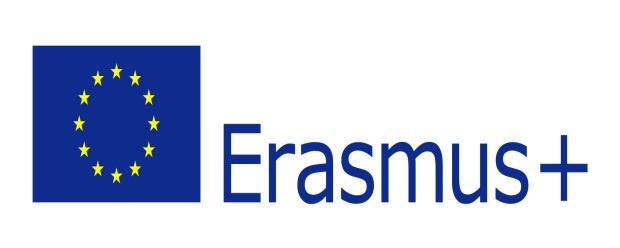 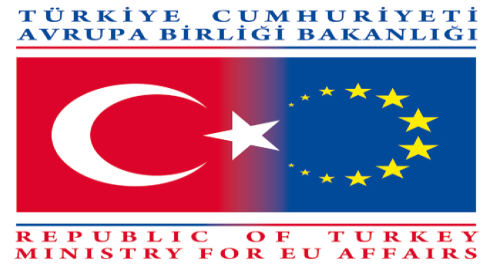 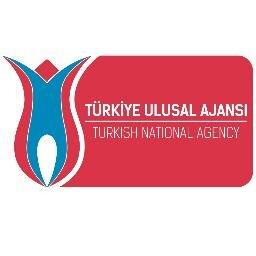 Ön Duyuru Tarihi 16 Ocak 2018-4 Şubat 2018Başvuruların Alınmaya Başlanması05 Şubat 2018 PazartesiBaşvuruların Bitişi23 Şubat 2018 CumaYabancı Dil Yazılı ve Sözlü SınavlarıTarih daha sonra açıklanacaktır.Sınav Yerlerinin AçıklanmasıTarih daha sonra açıklanacaktır.Başvuruların Değerlendirilmesi26 Şubat-9 Mart 2018Başvuru Sonuçlarının İlanı,  İtiraz ve Feragat Süresi12-16 Mart 2018Hayat pahalılığına göre ülke türleriHareketlilikte Misafir Olunan ÜlkelerAylık Öğrenci Staj Hibesi (€)1. Grup Program ÜlkeleriAvusturya, Danimarka, Finlandiya, Fransa, İrlanda, İtalya, Lihtenştayn, Norveç, İsveç, Birleşik Krallık6002. Grup Program ÜlkeleriBelçika, Hırvatistan, Çek Cumhuriyeti, Kıbrıs Rum Kesimi, Almanya, Yunanistan, İzlanda, Lüksemburg, Hollanda, Portekiz, Slovenya, İspanya, Türkiye5003. Grup Program ÜlkeleriBulgaristan, Estonya, Macaristan, Letonya, Litvanya, Malta, Polonya, Romanya, Slovakya, Makedonya400